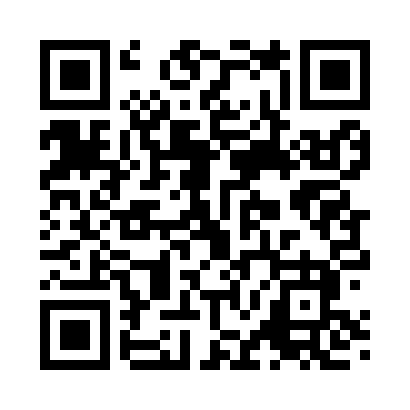 Prayer times for Costin, North Carolina, USAMon 1 Apr 2024 - Tue 30 Apr 2024High Latitude Method: Angle Based RulePrayer Calculation Method: Islamic Society of North AmericaAsar Calculation Method: ShafiPrayer times provided by https://www.salahtimes.comDateDayFajrSunriseDhuhrAsrMaghribIsha1Mon5:486:591:164:507:348:442Tue5:476:571:164:507:358:453Wed5:456:561:154:507:368:464Thu5:446:551:154:507:368:475Fri5:426:531:154:507:378:486Sat5:416:521:154:517:388:497Sun5:396:511:144:517:398:508Mon5:386:491:144:517:398:519Tue5:366:481:144:517:408:5210Wed5:356:471:144:517:418:5311Thu5:346:451:134:517:428:5412Fri5:326:441:134:517:438:5513Sat5:316:431:134:517:438:5614Sun5:296:411:134:527:448:5715Mon5:286:401:124:527:458:5816Tue5:266:391:124:527:468:5917Wed5:256:381:124:527:469:0018Thu5:236:361:124:527:479:0119Fri5:226:351:114:527:489:0220Sat5:206:341:114:527:499:0321Sun5:196:331:114:527:509:0422Mon5:186:321:114:527:509:0523Tue5:166:301:114:527:519:0624Wed5:156:291:104:527:529:0725Thu5:146:281:104:537:539:0826Fri5:126:271:104:537:549:0927Sat5:116:261:104:537:549:1028Sun5:106:251:104:537:559:1129Mon5:086:241:104:537:569:1230Tue5:076:231:104:537:579:13